ICS 65.140Bu tadil, Türk Standardları Enstitüsü Gıda, Tarım ve Hayvancılık İhtisas Kurulu’na bağlı TK25 Ziraat Teknik Komitesi tarafından hazırlanmış ve TSE Teknik Kurulu’nun ……. tarihli toplantısında kabul edilerek yayımına karar verilmiştir.Çerçeveli arı kovanlarıBeehives with framesÇizelge 2’de 2., 3. ve 4. maddeler aşağıdaki şekilde değiştirilmiştir;Çizelge 2 - Langstroth ahşap arı kovanı parçalarının boyut ve toleranslarıÇizelge 3’te 2., 3. ve 4. maddeler aşağıdaki şekilde değiştirilmiştir;Çizelge 3 - Langstroth plastik arı kovanı parçalarının boyut ve toleranslarıÇizelge 4’te 2. ve 3. maddeler aşağıdaki şekilde değiştirilmiştir;Çizelge 4 - Langstroth plastik oğul yetiştirme kovanı parçalarının boyut ve toleranslarıÇizelge 5’de 2. madde aşağıdaki şekilde değiştirilmiştir;Çizelge 5 - Langstroth plastik ana arı yetiştirme kovanı parçalarının boyut ve toleransları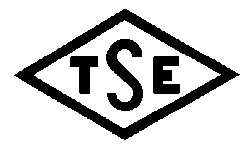 Sayfa 1/3TÜRK STANDARDITURKISH STANDARD TS 3409: 2012 tst T2: ParçalarBoy(mm)En veya kalınlık (mm)Yükseklik(mm)Açıklama2 - Kuluçkalık455 ± 3,0385 ± 3,0258 ± 3,0Ölçüler içten içedir.Yan tahtalarÖn ve arka tahtalar505 ± 0,5 435 ± 0,525 ± 0,525 ± 0,5258 ± 0,5258 ± 0,5Ölçüler dıştan dışadır.3 – Ballık455 ± 3,0385 ± 3,0258 ± 3,0Ölçüler içten içedirYan tahtalarÖn ve arka tahtalar505 ± 3,0 435 ± 0,525 ± 0,525 ± 0,5258 ± 0,5258 ± 0,5Ölçüler dıştan dışadır.4- Çerçeveler Üst çıtaYan çıtalarAlt çıta420 ± 3,0220 ± 3,020 ± 0,5Kuluçkalık ve ballık çerçeve ölçüleri aynıdır.Yan çıtalar iki adet geçmeli.Ölçüler içten içedir.4- Çerçeveler Üst çıtaYan çıtalarAlt çıta472 ± 0,5250 ± 0,5 440 ± 0,525 ± 0,537 ve 25 ± 120 ± 0,510 ± 0,510 ± 0,5-Ölçüler dıştan dışadır.ParçalarBoy(mm)En veya kalınlık (mm)Yükseklik (mm)Açıklama2 - KuluçkalıkYan duvarlarÖn ve arka duvarlarUçuş tahtası455 ± 3,0385 ± 3,0260 ± 3,0Ölçüler içten içedir.Uçuş tahtası katlanabilir, seyyar yapılıdır.2 - KuluçkalıkYan duvarlarÖn ve arka duvarlarUçuş tahtası565 ± 0,5475 ± 0,5230 ± 0,543 ± 0,543 ± 0,5100 ± 0,5260 ± 0,5260 ± 0,520 ± 0,5Ölçüler dıştan dışadır.3 – Ballık     a)  Yan duvarlar     b)  Ön ve arka duvarlar455 ± 3,0385 ± 3,0260 ± 3,0Ölçüler içten içedir.3 – Ballık     a)  Yan duvarlar     b)  Ön ve arka duvarlar565 ± 0,5475 ± 0,543 ± 0,543 ± 0,5260 ± 0,5260 ± 0,5Ölçüler dıştan dışadır.4 – Çerçeveler    a)  Üst çıta     b)  Yan çıtalar    c)  Alt çıta420 ± 3,0220 ± 3,020 ± 0,5Ölçüler içten içedir.Kuluçkalık ve ballık çerçeve ölçüleri aynıdır.Çerçeveler iki parçadan oluşmaktadır.4 – Çerçeveler    a)  Üst çıta     b)  Yan çıtalar    c)  Alt çıta472 ± 0,5250 ± 0,5440 ± 0,525 ± 0,537 ve 25 ± 0,520 ± 0,520 ± 0,510 ± 0,510 ± 0,5Ölçüler dıştan dışadır.ParçalarBoy(mm)En veya kalınlık(mm)Yükseklik(mm)Açıklama2 - Kuluçkalık        a)  Yan duvarlar       b)  Ön ve arka duvarlar        c)  Uçuş tahtası455 ± 3,0385 ± 3,0260 ± 3,0Ölçüler içten içedir. Uçuş tahtası katlanabilir, seyyar yapılıdır.2 - Kuluçkalık        a)  Yan duvarlar       b)  Ön ve arka duvarlar        c)  Uçuş tahtası565 ± 0,5475 ± 0,5230 ± 0,543 ± 0,543 ± 0,5100 ± 0,5260 ± 0,5260 ± 0,520 ± 0,5Ölçüler dıştan dışadır.3 – Çerçeveler    a)  Üst çıta     b)  Yan çıtalar    c)   Alt çıta420 ± 3,0220 ± 3020 ± 0,5Ölçüler içten içedir.Kuluçkalık ve ballık çerçeve ölçüleri aynıdır.Çerçevele iki parçadan oluşmaktadır.3 – Çerçeveler    a)  Üst çıta     b)  Yan çıtalar    c)   Alt çıta472 ± 0,5250 ± 0,5440 ± 0,525 ± 0,537 ve 25 ± 0,520 ± 0,520 ± 0,510 ± 0,510 ± 0,5Ölçüler dıştan dışadır.ParçalarBoy(mm)En veya kalınlık (mm)Yükseklik(mm)Açıklama2 - Kuluçkalık    a)  Yan duvarlar   b)  Ön ve arka duvarlar    c)  Uçuş tahtası455 ± 3,0385 ± 3,0260 ± 3,0Ölçüler içten içedir. Uçuş tahtası katlanabilir, seyyar yapılıdır.2 - Kuluçkalık    a)  Yan duvarlar   b)  Ön ve arka duvarlar    c)  Uçuş tahtası565 ± 0,5475 ± 0,5230 ± 0,543 ± 0,543 ± 0,5100 ± 0,5260 ± 0,5260 ± 0,520 ± 0,5Ölçüler dıştan dışadır.